                                                                                                                            Załącznik nr 2NAZWA WYKONAWCY:…................................................................…................................................................…................................................................…................................................................ADRES:…...............................................................REGON:…..............................................................ADRES INERNETOWY:…...............................................................                                                    O F E R T A                         Odpowiadając na zaproszenie do złożenia oferty na''Dostawę olejów technicznych dla maszyn, urządzeń i pojazdów w Miejsko Zakładzie GospodarkiOdpadami Komunalnymi Sp. z o o.”:1.  Na bazie szacunkowego zapotrzebowania olejów technicznych wyszczególnionego wzałączniku nr 2, oferujemy zawarcie umowy na kwotę :  …............................................złotych (netto)+  …..............................................................  złotych podatek VAT=  …..............................................................  złotych (brutto),słownie: …...................................................................................................................... złotych (brutto)2.  Termin realizacji: ….........................................................................................................................3.  Termin płatności :  …........................................................................................................................4.   Dostawy wykonamy sukcesywnie  - zgodnie z  GŁÓWNYMI  WARUNKAMI   DOSTAWY.5.   W przypadku wyboru naszej oferty, zobowiązujemy się do zawarcia umowy w terminie i miejscuwskazanym przez Zamawiającego.                                                                          Data,  podpis  i  pieczęć                                                    ….................................................................................                                                          / pełnomocnego przedstawiciela Wykonawcy /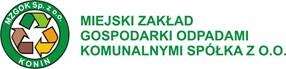                                                                                                                      ZAŁĄCZNIK  NR 2                             Zapotrzebowanie na oleje techniczne na rok 2013                                                                                      Data,  podpis  i  pieczęć …................................................................................./ pełnomocnego przedstawiciela Wykonawcy /L.P.  -      Nazwa  oleju======================== Ilość  w litrach===========Cena nettoPodatek VATWartość brutto1.  Hipol  GL – 4  80 W / 407002.  Mobil Delvac XHP  15 W / 401803.  AGRO STOU 6GF4/GL-4/HW404.  Orlen Oil  D3/CG-4  15/w/40405.  Hydrol  L – HL 4612006.  Hydrol  L – HV 468007.  Superol  MCC 15 W/ 401008  Platinum ULTOR CH-4 15W/404509.  Shell Telllus 68                          12010. Shell Omega G 20010011.  Shell Rimula16012.  Hipol  ATF  II D12013.  BP  Vanellus 15 W/ 40                                                                               6014.  Smar  LT 43100 kg